A NAH által NAH-1-1125/2019 számon 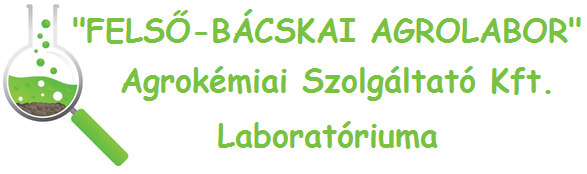 akkreditált vizsgáló laboratórium6430 Bácsalmás, Rákóczi út 19.Tel/fax.: (79) 341-149 Mobil: (30) 682-0304E-mail: agrolabor@agrolabor.hu, Web: www.agrolabor.huAJÁNLATTÉTEL-MEGRENDELÉS LABORATÓRIUMI VIZSGÁLATHOZFizetési  mód:           ⃝ készpénz,  ⃝ átutalás,  ⃝ gyűjtött átutalás,  ⃝ vizsgálati eredmények átvétele előtti átutalás A felek aláírásával a megrendelés szerződésnek minősül. Az ajánlat átvizsgálása után a feltételeket elfogadom, a vizsgálatot megrendelem.Felső-Bácskai Agrolabor Kft. (www.agrolabor.hu) Megrendelo.docx (verzió:4.0) 